Kla.TV Hits 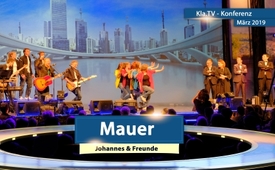 KlaTV-Konferenz März 2019: ♫ Mauer ♫ - Johannes & Freunde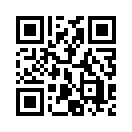 Gemeinsam mit Sängern, Musikern, Tänzern und Darstellern zeigt Johannes in seinem Lied „Mauer“ an der KlaTV-Konferenz auf fetzige Weise Widerstand gegen den Ausbau des 5G-Mobilfunknetzes. „Wir steh‘n da wie eine Mauer, rufen: „Stopp 5G!“ Jetzt ist genug! Wir lassen es nicht länger zu! Kommt, steht auf! Seht mit uns, wie sie fallen mit ihrem 5G!“ Lassen auch Sie sich mitreißen und melden sich noch heute über www.kla.tv/5G, um aktiv zu werden!Ihr überrennt jedes Land mit dem Funknetz 5G.
Wenn‘s auch viel stärker strahlt als erlaubt: „Das tut niemandem weh!“
Ihr beginnt einfach illegal, macht noch Werbung und prahlt.
Tut als ob alles harmlos wär‘, wo‘s uns doch tödlich verstrahlt!
Ihr schafft einfach Fakten, hofft, das Recht passt sich an.
Ihr habt die „license to kill“ und den Machbarkeitswahn!

Doch wir steh‘n da wie eine Mauer, rufen: „Stopp 5G!“
Jetzt ist genug! Wir lassen es nicht länger zu!
Ihr seid entlarvt und alle Welt schreit mit uns: „Stopp 5G!“
Wir steh‘n auf gegen diese Zerstörung. Wir stoppen 5G.
Kommt steht auf! Seht mit uns, wie sie fallen mit ihrem 5G!

Es war so fein ausgedacht, mit Glanz und Glimmer getarnt.
Ein trojanisches Pferd ist 5G, doch wir wurden gewarnt.
Es wird alles und alle vernetzt, und überwacht: Hey, und wie!
Und das soll uns zum Guten sein? Das glaubt ihr selber doch nie!
„Es tut uns leid, doch die Wirtschaft und der Fortschritt geh‘n vor.
Technik und Mensch gekoppelt, das steht uns jetzt bevor!“

Nein! Wir steh‘n da wie eine Mauer, rufen: „Stopp 5G!“   
Jetzt ist genug! Wir lassen es nicht länger zu!             
Ihr seid entlarvt und alle Welt schreit mit uns: „Stopp 5G!“ 
Ja, wir stoppen Totalüberwachung, wir stoppen 5G!
Kommt, steht auf! Seht mit uns, wie sie fallen mit ihrem 5G!
Wir stoppen 5G! Fertig 5G! Fertig 5G!

Hey! Sie sind entlarvt und alle Welt schreit mit uns: „Stopp 5G!“ 
Ja, wir stoppen Totalüberwachung, wir stoppen 5G! 
Kommt steht auf! Seht mit uns, wie sie fallen mit ihrem 5G!
Jetzt ist Schluss! Jetzt ist Schluss! Jetzt ist Schluss! Ja, wir stoppen 5G!
Stopp 5G! Stopp 5G! Stopp 5G!von JoBraQuellen:---Das könnte Sie auch interessieren:#5G-Mobilfunk - www.kla.tv/5G-Mobilfunk

#KlaTV-Konferenz2019 - KlaTV-Visionierungskonferenz / 30. März 2019 - www.kla.tv/KlaTV-Konferenz2019

#Hits - Kla.TV-Hits - www.kla.tv/HitsKla.TV – Die anderen Nachrichten ... frei – unabhängig – unzensiert ...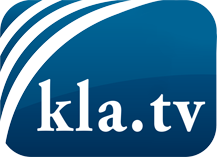 was die Medien nicht verschweigen sollten ...wenig Gehörtes vom Volk, für das Volk ...tägliche News ab 19:45 Uhr auf www.kla.tvDranbleiben lohnt sich!Kostenloses Abonnement mit wöchentlichen News per E-Mail erhalten Sie unter: www.kla.tv/aboSicherheitshinweis:Gegenstimmen werden leider immer weiter zensiert und unterdrückt. Solange wir nicht gemäß den Interessen und Ideologien der Systempresse berichten, müssen wir jederzeit damit rechnen, dass Vorwände gesucht werden, um Kla.TV zu sperren oder zu schaden.Vernetzen Sie sich darum heute noch internetunabhängig!
Klicken Sie hier: www.kla.tv/vernetzungLizenz:    Creative Commons-Lizenz mit Namensnennung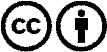 Verbreitung und Wiederaufbereitung ist mit Namensnennung erwünscht! Das Material darf jedoch nicht aus dem Kontext gerissen präsentiert werden. Mit öffentlichen Geldern (GEZ, Serafe, GIS, ...) finanzierte Institutionen ist die Verwendung ohne Rückfrage untersagt. Verstöße können strafrechtlich verfolgt werden.